Class 1      Class 2   Class 3        Class 4statement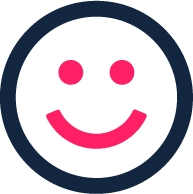 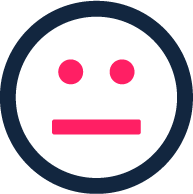 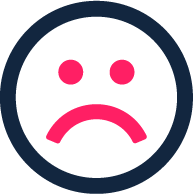 YESYESYESYESSometimesSometimesSometimesSometimesNONONONOScience is fun!55121254I understand what I’m taught in my science lessons52351431I know what a fair test means46662There is enough time in the curriculum to learn about science.5213601We complete lots of investigations in science lessons51361431The investigations are exciting.6536121I know what science enquiry types we are using.212216252QUESTIONANSWERANSWERANSWERANSWERANSWERANSWERANSWERANSWERANSWERANSWERANSWERANSWERHow does your teacher make science lessons fun and interesting?She makes it into games.They do investigations and fun.By looking at and touching things.Mrs Roberts does fun stuff it’s excitingShe makes it into games.They do investigations and fun.By looking at and touching things.Mrs Roberts does fun stuff it’s excitingShe makes it into games.They do investigations and fun.By looking at and touching things.Mrs Roberts does fun stuff it’s excitingShe makes it into games.They do investigations and fun.By looking at and touching things.Mrs Roberts does fun stuff it’s excitingShe makes it into games.They do investigations and fun.By looking at and touching things.Mrs Roberts does fun stuff it’s excitingShe makes it into games.They do investigations and fun.By looking at and touching things.Mrs Roberts does fun stuff it’s excitingShe makes it into games.They do investigations and fun.By looking at and touching things.Mrs Roberts does fun stuff it’s excitingShe makes it into games.They do investigations and fun.By looking at and touching things.Mrs Roberts does fun stuff it’s excitingShe makes it into games.They do investigations and fun.By looking at and touching things.Mrs Roberts does fun stuff it’s excitingShe makes it into games.They do investigations and fun.By looking at and touching things.Mrs Roberts does fun stuff it’s excitingShe makes it into games.They do investigations and fun.By looking at and touching things.Mrs Roberts does fun stuff it’s excitingShe makes it into games.They do investigations and fun.By looking at and touching things.Mrs Roberts does fun stuff it’s excitingI learn most in scienceWhen…Miss makes it easier to learn and goes through it.it is fun.I find out for myself and listen to my teacherMy teacher tells meMiss makes it easier to learn and goes through it.it is fun.I find out for myself and listen to my teacherMy teacher tells meMiss makes it easier to learn and goes through it.it is fun.I find out for myself and listen to my teacherMy teacher tells meMiss makes it easier to learn and goes through it.it is fun.I find out for myself and listen to my teacherMy teacher tells meMiss makes it easier to learn and goes through it.it is fun.I find out for myself and listen to my teacherMy teacher tells meMiss makes it easier to learn and goes through it.it is fun.I find out for myself and listen to my teacherMy teacher tells meMiss makes it easier to learn and goes through it.it is fun.I find out for myself and listen to my teacherMy teacher tells meMiss makes it easier to learn and goes through it.it is fun.I find out for myself and listen to my teacherMy teacher tells meMiss makes it easier to learn and goes through it.it is fun.I find out for myself and listen to my teacherMy teacher tells meMiss makes it easier to learn and goes through it.it is fun.I find out for myself and listen to my teacherMy teacher tells meMiss makes it easier to learn and goes through it.it is fun.I find out for myself and listen to my teacherMy teacher tells meMiss makes it easier to learn and goes through it.it is fun.I find out for myself and listen to my teacherMy teacher tells meWhat do you like about your Science lessons?We get to do investigations.I like it when we investigate things.We get to do investigations.I like it when we investigate things.We get to do investigations.I like it when we investigate things.We get to do investigations.I like it when we investigate things.We get to do investigations.I like it when we investigate things.We get to do investigations.I like it when we investigate things.We get to do investigations.I like it when we investigate things.We get to do investigations.I like it when we investigate things.We get to do investigations.I like it when we investigate things.We get to do investigations.I like it when we investigate things.We get to do investigations.I like it when we investigate things.We get to do investigations.I like it when we investigate things.My favorite science topic this year is..ElectricityProbably skeletons because it is important and if I break anything it could affect my life.Exploding bags Butterflies/ magnets/ finding wormsElectricityProbably skeletons because it is important and if I break anything it could affect my life.Exploding bags Butterflies/ magnets/ finding wormsElectricityProbably skeletons because it is important and if I break anything it could affect my life.Exploding bags Butterflies/ magnets/ finding wormsElectricityProbably skeletons because it is important and if I break anything it could affect my life.Exploding bags Butterflies/ magnets/ finding wormsElectricityProbably skeletons because it is important and if I break anything it could affect my life.Exploding bags Butterflies/ magnets/ finding wormsElectricityProbably skeletons because it is important and if I break anything it could affect my life.Exploding bags Butterflies/ magnets/ finding wormsElectricityProbably skeletons because it is important and if I break anything it could affect my life.Exploding bags Butterflies/ magnets/ finding wormsElectricityProbably skeletons because it is important and if I break anything it could affect my life.Exploding bags Butterflies/ magnets/ finding wormsElectricityProbably skeletons because it is important and if I break anything it could affect my life.Exploding bags Butterflies/ magnets/ finding wormsElectricityProbably skeletons because it is important and if I break anything it could affect my life.Exploding bags Butterflies/ magnets/ finding wormsElectricityProbably skeletons because it is important and if I break anything it could affect my life.Exploding bags Butterflies/ magnets/ finding wormsElectricityProbably skeletons because it is important and if I break anything it could affect my life.Exploding bags Butterflies/ magnets/ finding worms